July 2017	Published by The Village Green of Grand Haven	616-846-1020 office	1700 Robbins Road #301, Grand Haven MI 49417	Mon – Fri, 9 am to 5pm	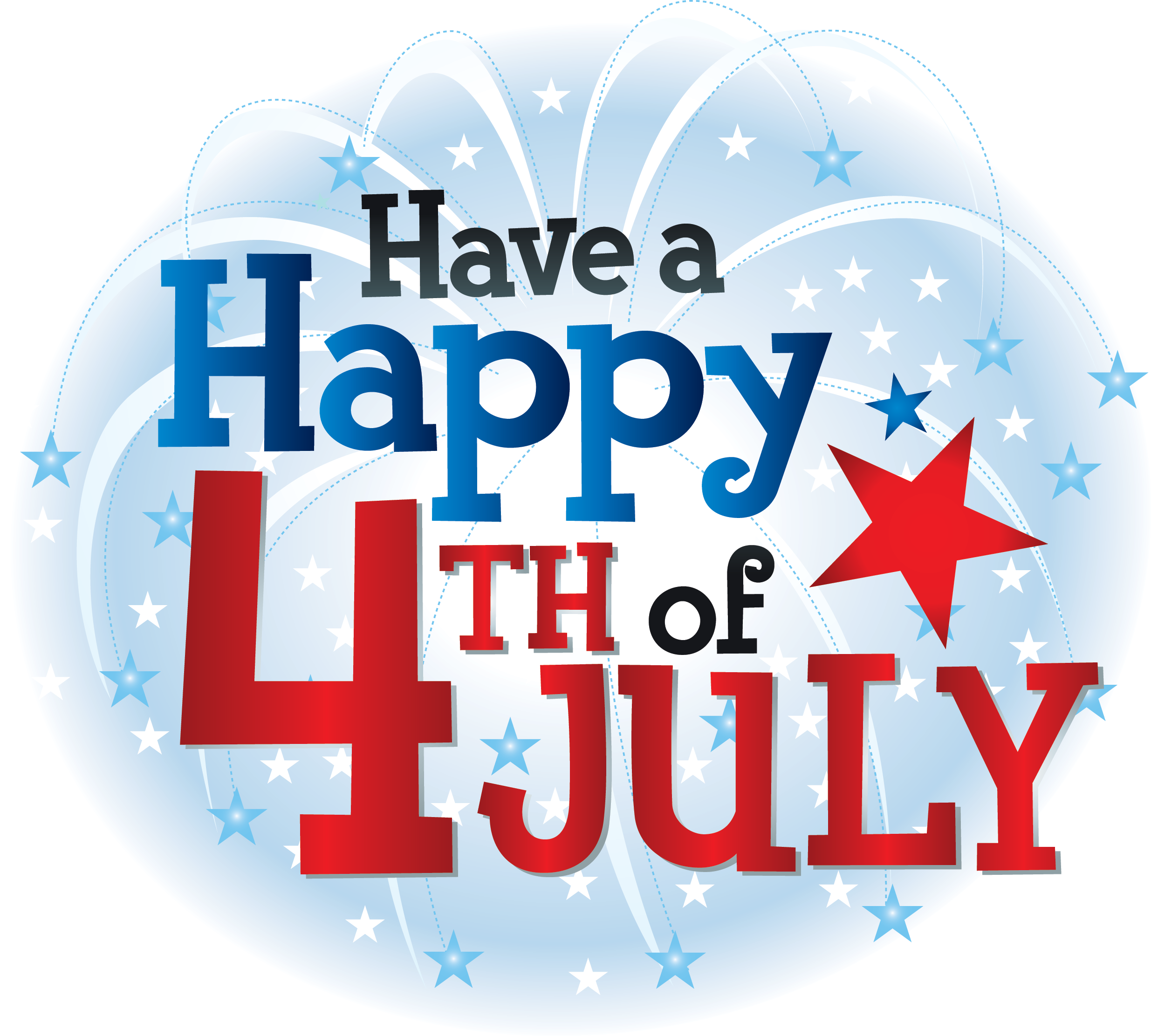 NO FIREWORKS ALLOWED IN THE PARK!!!PLEASE WATER THE NEW TREES/BUSHES THAT WE PLANTED AROUND THE PARK.  We need YOU to help keep Village Green – GREEN!Please watch for pedestrians and bicyclers; our speed limit in the park is 15MPH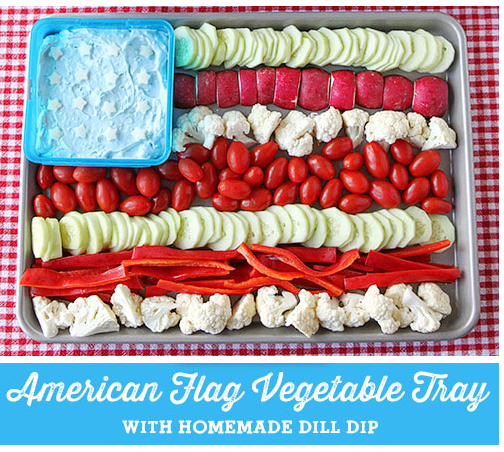 AMERICAN FLAG VEGETABLE TRAY PLATTER…1 Large Cookie SheetSquare Container for Dip – I used a sandwich container 3 Cucumbers10-15 RadishesCauliflowerGrape Tomatoes2 Red PeppersDill Dip Ingredients1/2 cup Fat Free Sour Cream1/2 cup Mayonnaise8 oz. Light Cream Cheese1 tablespoon Fresh Dill, minced2 tablespoon Fresh Parsley, minced1 tablespoon Dried Minced Onion1 teaspoon Salt6-10 Drops of Blue Food ColoringSlice the vegetables and line them up on the cookie sheet in rows of white and red.Mix all ingredients of the dip together in a bowl. Gradually add a few drops of Mary Reaume food coloring until you get the desired blue.Add the dip to a square container and place in the top left side of the cookie sheet. 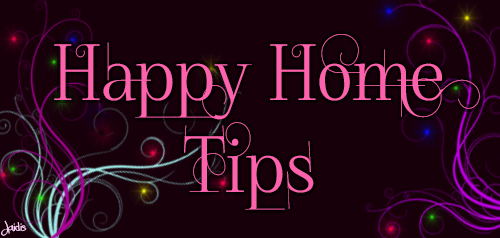 A well maintained home is a happy home. Give your home some TLC this month.  Time spent cleaning and organizing is time well spent.Home Exterior Tips:Sprucing up your home’s exterior can add value to your home while providing a welcoming atmosphere.  Use these tips to revitalize the exterior and improve the appearance of your home.  Paint your worn out siding/skirting. Use neutral paint color with contrasting color for the trim.  Choose a wall color that does not distract from the style of your home and neighborhood.  (All paint colors need to be approved by part management)Updating old windows with energy efficient windows can save you money while improving and appearance.  Painting shutters to match the front door can add a warming charm.  Paint or replace an outdated front door.  Install a new light fixture, doorbell, kick plate and matching hardware to complement the look.Focus on the front entryway, and make it inviting not cluttered.  HOMES FOR SALELot #43 – $64,000NEW – Redman – doublewide – 3 bedroom 2 bathroomLot #74 – $45,500 – Sale PendingNEW – Clayton – singlewide – 2 bedroom 2 bathroomLot #413 - $39,500NEW - Redman – singlewide – 2 bedroom 2 bathroomLot#57 - $54,500NEW – Schult – singlewide – 3 bedroom 2 bathroom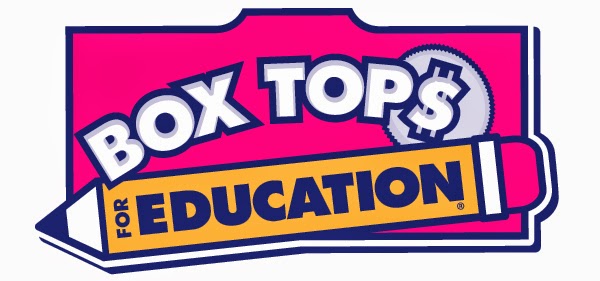 We are collecting Box Tops in the office.  You can drop them off in the rent drop box or in the office.  Thank you in advance. Office HoursThere may be days when we will not be in the office 9-5.  We will try our best to post a change in hours in advance on the office door. If for some reason we are not in you may call 616-405-9525 to reach us.Where’s Waldo? 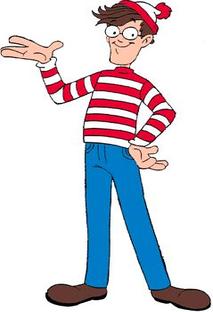 Each month The Village Green awards a $20 Meijer gift card to the resident who finds their last name placed randomly in the newsletter.  Keep watching for your name and simply stop in at the Village Green office to collect! 